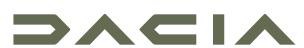 TISKOVÁ ZPRÁVA15/06/2022NOVÁ IDENTITA ZNAČKY DACIA. KAPITOLA 3: VOZIDLANová vizuální identita značky Dacia se zavádí v celé modelové řaděNový znak Dacia, nový logotyp, nové barvy... ale stále stejný svébytný designZměna, která se 16. června dotkne celé modelové řadyPo kompletní obměně komunikačních materiálů (polovina roku 2021) a poté prvních showroomů našich prodejních zastoupení, která byla započata na začátku roku 2022, je nyní na vozidlech, aby přijala novou identitu značky. Kromě prosté změny designu, nová identita ztělesňuje závazky do budoucna a staví na pevně zakotvených hodnotách, které stojí za úspěchem značky Dacia.Objednávky budou otevřeny již 16. června, první dodávky proběhnou koncem roku 2022.NOVÁ VIZUÁLNÍ IDENTITA ZNAČKY DACIA SE ROZŠÍŘILA NA CELOU MODELOVOU ŘADUVýrazným prvkem nové identity značky je emblém Dacia Link,	který se nachází uprostřed přední masky, která je sama o sobě přepracovaná a nyní s prvky v bílé barvě.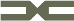 Stejně jako články řetězu tvoří propojená písmena "D" a "C" v minimalistických liniích zcela nový emblém, který odráží robustní jednoduchost nového designu. Dacia Link je snadno rozpoznatelným obrazem značky, který je dobře viditelný zblízka i zdálky.Další viditelnou změnou je přidání loga na volant každého vozidla. Minimalistický design nápisů byl zredukován, takže zůstalo jen to nejnutnější, co stačí k rozeznání jednotlivých písmen.Mezi další změny, které byly provedeny v designu, patří příchod barvy šedá Megalithe na střešní lišty, prvkypředního a zadního nárazníku a vnější zpětná zrcátka u modelů Sandero Stepway a Duster.STEJNÁ DNA, NOVÝ IMPULSBěhem několika měsíců Dacia obnovila svou modelovou řadu dvěma novými přírůstky do rodiny: plně elektrickýmmodelem Spring a modelem Jogger, všestranným rodinným vozem segmentu C.Zavedení nové vizuální identity představuje vyvrcholení obnovy značky. Dacia skutečně změnila vše, ale stále zůstává věrná podstatě značky.Tato podstata znamená vyrábět vozy bez příkras, jen s podstatnými prvky, které odpovídají očekáváním našich zákazníků. Vozidla Dacia jsou především robustní a spolehlivá, jsou skutečně všestranná a lze je používat k nejrůznějším účelům, ať už jde o popojíždění po městě, nebo útěk na víkend do přírody. Zbrusu nové barvy šedá a zelená Dusty jsou zemité odstíny inspirované barvami přírody a podtrhují úzké spojení značky Dacia s přírodou.Dacia je tu proto, aby změnila zažité poměry a opět otřásla automobilovým průmyslem, zejména prostřednictvím snahy o prosazování chytrých spotřebitelských řešení. To znamená postupné ukončení používání některých materiálů, jako jsou chromované lišty nebo umělý hliník, ale také pokračující snahu o ukončení používání jakékoliv formy kůže živočišného původu.Uvedení nové identity značky je pro společnost Dacia také příležitostí uvést do praxe závazek, který skupina Renault přijala na výroční valné hromadě 23. dubna 2021. Dacia se tak stane první značkou skupiny, která postupně omezí maximální rychlost všech svých vozidel na 180 km/h.  Dacia se mění s dobou, stejně jako se mění image její značky. Také základy jednotlivých produktů jsou stále silnější, aby odpovídaly velmi reálným očekáváním našich klientů. Všestranná, robustní vozidla, stavěná do terénu, s důmyslnou výbavou a pragmatickým přístupem k cenově dostupným a ekologickým automobilům. Vizuální identita vozů vyjadřuje tato sdělení a činí značku ještě přitažlivější. Dnešek je pro značku Dacia novým začátkem! Naše týmy fantasticky spolupracovaly na zavedení nové identity značky v celé modelové řadě Dacia. Díky přispění všech obchodních linií má nyní značka Dacia novou kůži, ale stále stejnou DNA. Tato změna je příležitostí ukázat, že náš způsob výroby automobilů může být stále stejně zásadní jako přitažlivý.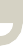 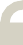 Lionel Jaillet, Product Performance Director DaciaZjednodušené logo je velmi symbolické pro zaměření značky na návrat k základům. Stejně tak emblém Dacia Link inspirovaný světem mechaniky evokuje jednoduchost a robustnost. Nese v sobě také symboliku spojení, které je silným prvkem komunity Dacia.David Durand, Design Director DaciaKOMPLETNĚ PŘEPRACOVANÁ MODELOVÁ ŘADAPravděpodobně poprvé v automobilovém průmyslu se nová vizuální identita zavádí současně pro celou modelovou řadu Dacia. Již 16. června budou moci zákazníci objednávat vozy s novou vizuální identitou.Na to, aby zákazníci viděli nový vzhled na vlastní oči, si budou muset počkat do pařížského autosalonu v říjnu 2022 a první vozy se dostanou k prodejcům značky Dacia koncem roku 2022.PRESS CONTACTJITKA SKALIČKOVÁ+420 602 275 168jitka.skalickova@renault.czO SPOLEČNOSTI DACIASpolečnost Dacia, která byla založena v roce 1968 a v roce 2004 ji skupina Renault znovu uvedla na trh v Evropě a v oblasti Středozemního moře, vždy nabízela vozy s nejlepším poměrem ceny a výkonu a neustále měnila definice toho, co je podstatné.Značka Dacia, která je průkopnickou značkou, navrhuje vozidla, která jsou jednoduchá, všestranná, spolehlivá a odpovídají životnímu stylu zákazníků. Modely Dacia se staly referencemi na trhu: Logan, nový vůz za cenu ojetiny; Sandero, od roku 2017 každoročně nejprodávanější vůz pro evropské zákazníky; Duster, od roku 2018 nejprodávanější SUV pro evropské zákazníky; Spring, šampion dostupné elektromobility; Jogger, všestranný rodinný vůz segmentu C.Od roku 2004 prodala Dacia, která je přítomna ve 44 zemích, více než 7,5 milionu vozů.